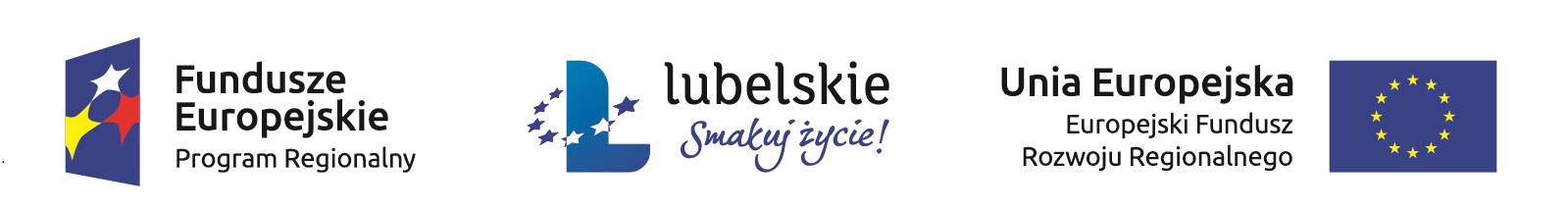 ANKIETA I DEKLARACJA - FOTOWOLTAIKA Ankieta ma charakter wyłącznie sondażowy i nie stanowi gwarancji otrzymania dofinansowania. Dofinansowanie będzie możliwe jedynie w przypadku pozyskania środków unijnych na ten cel oraz gdy zgłoszona nieruchomość będzie spełniała warunki techniczne wymagane przy instalacji fotowoltaiki (między innymi usytuowanie dachu, pomieszczenie na zasobnik). DEKLARACJA Ja, podpisany/a na niniejszej ankiecie  deklaruję chęć uczestnictwa w projekcie polegającym na zakupie i montażu instalacji fotowoltaicznej, w przypadku uzyskania dofinansowania ze środków RPO WL na lata 2014-2020 przez Gminę Ludwin. Jednocześnie deklaruję gotowość do poniesienia opłaty termomodernizacyjnej związanej z montażem instalacji fotowoltaicznej i zawarcia z gminą Ludwin: umowy użyczenia nieruchomości – na etapie aplikowania o dofinansowanie i umowy w zakresie wzajemnych zobowiązań organizacyjno-finansowych w przypadku otrzymania dofinansowania. Przyjmuję do wiadomości, że w przypadku realizacji projektu poniosę we własnym zakresie: koszty wymiany pokrycia dachu  w przypadku montażu instalacji fotowoltaicznej  na dachu gdzie na moment składania ankiety leży eternit, wszelkie pozostałe koszty związane z montażem instalacji fotowoltaicznej uznane  za niekwalifikowalne przez Urząd Marszałkowski Województwa Lubelskiego na etapie aplikowania i realizacji projektu. ANKIETA I DEKLARACJA DOTYCZĄCA UDZIAŁU W PROJEKCIE  ZAKUPU I MONTAŻU INSTALACJI  FOTOWOLTAICZNEJ DANE O OBIEKCIE, NA KTÓRYM MA BYĆ ZAINSTALOWANA FOTOWOLTAIKA Budynek, na którym ma zostać zainstalowany fotowoltaika, jest moją własnością 	(zgodnie 	z 	Aktem 	własności 	ziemi, 	Księgą 	Wieczystą, 	Postanowieniem 	Sądu): …….………..…………………………………………………………………………………… Numer ewidencyjny działki:………………….  powierzchnia budynku: ……………m2 Liczba osób: zamieszkałych w budynku …………..,  1/3 UWAGA: Powyższa ankieta ma charakter deklaratywny i nie stanowi gwarancji otrzymania dofinansowania. Projekt będzie realizowany wyłącznie w przypadku przyznania dofinansowania. Złożenie ankiety we wskazanym terminie nie jest równoznaczne  z zakwalifikowaniem się do projektu (warunkiem koniecznym będą możliwości techniczne montażu instalacji oraz kryteria formalne instytucji ogłaszającej konkurs). Oświadczam także, że zapoznałem się z „PODSTAWOWYMI  INFORMACJAMI  I ZASADAMI DOTYCZĄCYMI  NABORU ANKIET  OD MIESZKAŃCÓW GMINY LUDWIN  NA INSTALACJE ODNAWIALNYCH ŹRÓDEŁ ENERGII (OZE)” - informacja z dnia 06-05-2019 r. - zamieszczonymi na stronie 06.05.2019 r  Oświadczam, że w budynku mieszkalnym przeznaczonym do montażu instalacji fotowoltaicznej nie jest prowadzona działalność gospodarcza ani agroturystyka. Wyrażam zgodę na przetwarzanie danych osobowych zamieszczonych w niniejszej ankiecie na potrzeby naboru ankiet od mieszkańców Gminy Ludwin na instalacje odnawialne źródła energii OZE i przyszłe działania związane z realizacją projektu związanego z naborem ankiet. Swoje dane podaje dobrowolnie oświadczam ze są zgodne z prawdą oraz, że zapoznałem się z karta informacyjną dotyczącą przetwarzania moich danych osobowych na podstawie niniejszej zgody.………………….., dnia …………2019 roku                    …………………………                          (miejscowość i data)                                                              (czytelny podpis)                                                   *- właściwe należy zaznaczyć (podkreślić)  KARTA INFORMACYJNA dotyczy czynności, gdy dane są przetwarzane są na podstawie zgodyZgodnie z art. 13 Rozporządzenia Parlamentu Europejskiego i Rady (UE) 2016/679 z dnia 27 kwietnia 2016 r. w sprawie ochrony osób fizycznych w związku z przetwarzaniem danych osobowych i w sprawie swobodnego przepływu takich danych oraz uchylenia dyrektywy 95/46/WE (Dz.U.UE.L. z 2016 r. nr 119, s. 1) (dalej: RODO) informujemy, że:Administratorem danych osobowych Pai/Pana jest Gmina Ludwin - Wójt Andrzej Chabros z siedzibą  w Ludwin 51, 21-075 Ludwin, tel. 81-757-09-01, adres e-mail: ludwin@lubelskie.pl Inspektorem Ochrony Danych jest Pan Robert Gostkowski adres e-mail ludwin@lubelskie.pl adres do korespondencji : Urząd Gminy Ludwin., Ludwin 51, 21-075 Ludwin3.Pana/i dane osobowe będą przetwarzane na podstawie zgody – w celu ustalenia potencjalnych beneficjentów do realizacji projektu polegającego na montażu instalacji fotowoltaicznych współfinansowanego ze środków EFRR w ramach Regionalnego Programu Operacyjnego Województwa Lubelskiego na lata 2014-2020 – Działanie 4.1 Wsparcie wykorzystania OZE.  W każdej chwili przysługuje Panu/i prawo do wycofania zgody na przetwarzanie danych osobowych, ale cofnięcie zgody nie wpływa na zgodność z prawem przetwarzania, którego dokonano na podstawie zgody przed jej wycofaniem.Odbiorcami Pana/i danych osobowych będą odbiorcy i instytucje wskazane w projekcie polegającym na montażu instalacji fotowoltaicznych współfinansowanego ze środków EFRR w ramach Regionalnego Programu Operacyjnego Województwa Lubelskiego na lata 2014-2020 – Działanie 4.1 Wsparcie wykorzystania OZE.  Pana/i dane osobowe przechowywane będą przez okres  wskazany w regulaminie projektu polegającym na montażu instalacji fotowotaicznychwspółfinansowanego ze środków EFRR w ramach Regionalnego Programu Operacyjnego Województwa Lubelskiego na lata 2014-2020 – Działanie 4.1 Wsparcie wykorzystania OZE.  jako trwałość projektu. Posiada Pan/i prawo do: żądania od administratora dostępu do danych osobowych, prawo do ich sprostowania, usunięcia lub ograniczenia przetwarzania, prawo do przenoszenia danych i prawo do cofnięcia zgody.Przysługuje Panu/i prawo wniesienia skargi do organu nadzorczego,  tj. Prezesa Urzędu Ochrony Danych Osobowych.Podanie Pana/i danych osobowych jest dobrowolne. Konsekwencją niepodania danych jest uniemożliwienie realizacji celu dla którego udzielana jest zgoda – uczestnictwa jako potencjalny beneficjent w projekcie polegającym na montażu instalacji fotowoltaicznych współfinansowanego ze środków EFRR w ramach Regionalnego Programu Operacyjnego Województwa Lubelskiego na lata 2014-2020 – Działanie 4.1 Wsparcie wykorzystania OZE.   Pana/i dane osobowe nie będą poddane zautomatyzowanemu podejmowaniu decyzji (w tym profilowaniu).Pana/i dane osobowe nie będą przekazane odbiorcy w państwie trzecim lub organizacji międzynarodowej.PODSTAWOWE DANE ADRESOWE PODSTAWOWE DANE ADRESOWE Imię ……………………………................……….. Nazwisko ………………………………………………… Gmina ……………………………................………. Miejscowość ………………………….....……….....…… Ulica ………………………………………..……. Nr domu …..………, nr lokalu …………………….…… Telefon kontaktowy: ……………………......………. E-mail: ……………………………………..…….……… Planowane przez mieszkańca miejsce montażu  (właściwe zakreślić – można zaznaczyć 2 opcje) Planowane przez mieszkańca miejsce montażu  (właściwe zakreślić – można zaznaczyć 2 opcje) Planowane przez mieszkańca miejsce montażu  (właściwe zakreślić – można zaznaczyć 2 opcje)  dach domu  (8% VAT)  dach garażu, budynku gospodarczego ( wyższe koszty - 23% VAT) 		na gruncie ( wyższe koszty - 23% VAT) Zainstalowana moc przyłączeniowa (kW) (z umowy zawartej z Zakł. Energetycznym lub z faktury) Zainstalowana moc przyłączeniowa (kW) (z umowy zawartej z Zakł. Energetycznym lub z faktury) Ilość zużywanej w gospodarstwie domowym energii elektrycznej wyrażona w kWh (dane z faktury rozliczeniowej za II półrocze 2018)  Proszę okazać FAKTURĘ za energię przy składaniu ankiety (nie przelew) Ilość zużywanej w gospodarstwie domowym energii elektrycznej wyrażona w kWh (dane z faktury rozliczeniowej za II półrocze 2018)  Proszę okazać FAKTURĘ za energię przy składaniu ankiety (nie przelew) Liczba osób zamieszkałych w gospodarstwie domowym, gdzie byłaby montowana instalacja fotowoltaiczna Liczba osób zamieszkałych w gospodarstwie domowym, gdzie byłaby montowana instalacja fotowoltaiczna Oczekiwana moc mikroinstalacji do zainstalowania (właściwe zakreślić) Oczekiwana moc mikroinstalacji do zainstalowania (właściwe zakreślić) Oczekiwana moc mikroinstalacji do zainstalowania (właściwe zakreślić) Oczekiwana moc mikroinstalacji do zainstalowania (właściwe zakreślić) 		2 kW 		2,5 kW 		2,5 kW 		3 kW Wypełnić w przypadku wyboru miejsca montażu na dachu Wypełnić w przypadku wyboru miejsca montażu na dachu Rodzaj konstrukcji dachu jednospadowy/dwuspadowy/kopertowy* Rodzaj pokrycia dachu dachówka/blachodachówka/papa/inny ………..* Przybliżony kąt pochylenia południowej połaci Wolna powierzchnia POŁUDNIOWEJ połaci dachu w m²  (panele będą montowane na południowej połaci dachu, dopuszczalne są odchylenia wschód zachód) …………………………………….. m² kW – minimum 14 m2 2,5  kW – minimum 17 m2, kW minimum 21 m2 